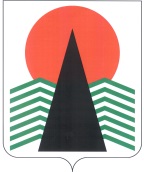 АДМИНИСТРАЦИЯ  НЕФТЕЮГАНСКОГО  РАЙОНАпостановлениег.НефтеюганскОб утверждении административного регламента предоставления муниципальной услуги «Отнесение земель или земельных участков, находящихся в муниципальной собственности или государственная собственность на которые не разграничена, 
к определенной категории земель, перевод земель или земельных участков 
в составе таких земель из одной категории в другую, за исключением земель сельскохозяйственного назначения»В соответствии с Земельным кодексом Российской Федерации, Федеральными законами от 06.10.2003 № 131-ФЗ «Об общих принципах организации местного самоуправления в Российской Федерации», от 27.07.2010 № 210-ФЗ «Об организации предоставления государственных и муниципальных услуг», постановлениями администрации Нефтеюганского района от 06.02.2013 № 242-па «О разработке 
и утверждении административных регламентов предоставления муниципальных услуг», от 25.03.2013 № 952-па «Об утверждении реестра муниципальных услуг муниципального образования Нефтеюганский район», руководствуясь ст.38 Устава муниципального образования Нефтеюганский район,  п о с т а н о в л я ю:1. Утвердить Административный регламент предоставления муниципальной услуги «Отнесение земель или земельных участков, находящихся в муниципальной собственности или государственная собственность на которые не разграничена, 
к определенной категории земель, перевод земель или земельных участков в составе таких земель из одной категории в другую, за исключением земель сельскохозяйственного назначения» (приложение).2. Настоящее постановление подлежит официальному опубликованию 
в газете «Югорское обозрение» и размещению на официальном сайте органов местного самоуправления Нефтеюганского района.3. Настоящее постановление вступает в силу после официального опубликования.4. Контроль за выполнением постановления возложить на директора 
департамента имущественных отношений – заместителя главы Нефтеюганского 
района Бородкину О.В.Глава района							Г.В.ЛапковскаяПриложение УТВЕРЖДЕНпостановлением администрации Нефтеюганского районаот 27.11.2019 № 2401-па-нпаАДМИНИСТРАТИВНЫЙ РЕГЛАМЕНТ предоставления муниципальной услуги «Отнесение земель или земельных участков, находящихся в муниципальной собственности или государственная собственность 
на которые не разграничена, к определенной категории земель, перевод земель 
или земельных участков в составе таких земель из одной категории в другую, 
за исключением земель сельскохозяйственного назначения»Общие положенияПредмет регулирования административного регламента1. Административный регламент предоставления муниципальной услуги «Отнесение земель или земельных участков, находящихся в муниципальной собственности или государственная собственность на которые не разграничена, 
к определенной категории земель, перевод земель или земельных участков в составе таких земель из одной категории в другую, за исключением земель сельскохозяйственного назначения» (далее также – административный регламент), устанавливает сроки и последовательность административных процедур 
и административных действий администрации Нефтеюганского района, в лице уполномоченного органа – комитета по земельным ресурсам администрации Нефтеюганского района (далее также – Комитет), порядок его взаимодействия 
с заявителями, органами власти и организациями при предоставлении муниципальной услуги.Круг заявителей2. Заявителями на получение муниципальной услуги являются юридические или физические лица (далее также - заявители).При предоставлении муниципальной услуги от имени заявителей вправе обратиться их законные представители, действующие в силу закона, или 
их представители на основании доверенности, оформленной в соответствии 
с законодательством Российской Федерации.Требования к порядку информирования о правилах предоставлении муниципальной услуги3. Порядок получения информации заявителями по вопросам предоставления муниципальной услуги и услуг, которые являются необходимыми и обязательными для предоставления муниципальной услуги, сведений о ходе предоставления указанных услуг, в том числе в информационно-телекоммуникационной сети «Интернет»:3.1. Информирование по вопросам предоставления муниципальной услуги, 
в том числе о сроках и порядке предоставления муниципальной услуги, и услуг, которые являются необходимыми и обязательными для предоставления муниципальной услуги, осуществляется специалистами Комитета в следующих формах (по выбору заявителя):устной (при личном общении заявителя и/или по телефону);письменной (при письменном обращении заявителя по почте, электронной почте, факсу);на информационном стенде в местах предоставления муниципальной услуги, 
в форме информационных (текстовых) материалов;в форме информационных (мультимедийных) материалов в информационно-телекоммуникационной сети «Интернет»:на официальном сайте органов местного самоуправления Нефтеюганского района www.admoil.ru  (далее – официальный сайт), в федеральной государственной информационной системе «Единый портал государственных и муниципальных услуг (функций)» www.gosuslugi.ru (далее – Единый портал);в региональной информационной системе Ханты-Мансийского автономного округа – Югры «Портал государственных и муниципальных услуг (функций) Ханты-Мансийского автономного округа-Югры», 86.gosuslugi.ru (далее – региональный портал).3.2. Информирование о ходе предоставления муниципальной услуги осуществляется специалистами Комитета в следующих формах (по выбору заявителя):устной (при личном обращении заявителя и по телефону);письменной (при письменном обращении заявителя по почте, электронной почте, факсу).3.3. В случае устного обращения (лично или по телефону) заявителя (его представителя) специалист Комитета осуществляет устное информирование (соответственно лично или по телефону) обратившегося за информацией заявителя. Устное информирование специалистами Комитета осуществляется не более 15 минут. При невозможности специалиста Комитета, принявшего звонок, самостоятельно ответить на поставленный вопрос, телефонный звонок должен быть переадресован (переведен) на другое должностное лицо или же обратившемуся лицу должен быть сообщен телефонный номер, по которому можно будет получить необходимую информацию.В случае если для подготовки ответа требуется продолжительное время, специалист Комитета, осуществляющий устное информирование, может предложить заявителю направить в Комитет обращение о предоставлении письменной консультации по процедуре предоставления муниципальной услуги, и о ходе предоставления муниципальной услуги, либо назначить другое удобное для заявителя время для устного информирования.3.4. При консультировании по письменным обращениям ответ на обращение направляется заявителю на почтовый адрес, указанный в обращении, или адрес электронной почты в срок, не превышающий 30 календарных дней с момента регистрации обращения. При консультировании заявителей о ходе предоставления муниципальной услуги в письменной форме информация направляется в срок, не превышающий 
3 рабочих дней. 3.5. Для получения информации по вопросам предоставления муниципальной услуги, в том числе о ходе ее предоставления, посредством Единого и регионального порталов заявителям необходимо использовать адреса в информационно-телекоммуникационной сети «Интернет», указанные в пункте 3.1 административного регламента. 3.6. Информирование заявителей о порядке предоставления муниципальной услуги в многофункциональном центре предоставления государственных 
и муниципальных услуг (далее также – МФЦ), а также по иным вопросам, связанным с предоставлением муниципальной услуги, осуществляется МФЦ в соответствии 
с заключенным с администрацией Нефтеюганского района соглашением 
о взаимодействии (далее также – соглашение о взаимодействии) и регламентом работы МФЦ.3.7. Информация по вопросам предоставления муниципальной услуги, в том числе о ходе, сроках и порядке ее предоставления, размещенная на Едином 
и региональном порталах, на официальном сайте, предоставляется заявителю бесплатно. Доступ к информации по вопросам предоставления муниципальной услуги, 
в том числе о ходе, сроках и порядке ее предоставления, осуществляется 
без выполнения заявителем каких-либо требований, в том числе без использования программного обеспечения, установка которого на технические средства заявителя требует заключения лицензионного или иного соглашения с правообладателем программного обеспечения, предусматривающего взимание платы, регистрацию или авторизацию заявителя или предоставление им персональных данных.4. Способы получения информации заявителями о местах нахождения 
и графиках работы Комитета, организаций, участвующих в предоставлении муниципальной услуги, в том числе многофункционального центра.По выбору заявителя могут использоваться способы получения информации, указанные в пункте 3.1 настоящего административного регламента, а также информационные материалы, размещенные на официальных сайтах:Межмуниципального отдела по городу Нефтеюганску и городу Пыть-Ях Управления Федеральной службы государственной регистрации, кадастра 
и картографии по Ханты-Мансийскому автономному округу – Югре  (далее также – Управление Росреестра): www.rosreestr.ru;Управления Федеральной налоговой службы по Ханты-мансийскому автономному округу – Югре (далее также – УФНС по ХМАО-Югре): www.nalog.ru;Департамента экологии Ханты-Мансийского автономного округа – Югры (далее также – Депэкологии Югры): https://ecology.admhmao.ru. Информация о местах нахождения, графиков работы, адресах официального сайта и контактные телефоны МФЦ и их территориально обособленных структурных подразделений размещена на портале многофункциональных центров Ханты-Мансийского автономного округа – Югры: http://mfc.admhmao.ru//.5. Порядок, форма, место размещения и способы получения справочной информации о Комитете, а также организаций, участвующих в предоставлении муниципальной услуги (включая сведения о его месте нахождения и графике работы, справочных телефонах, адресе официального сайта, а также электронной почты 
и (или) форме обратной связи в информационно-телекоммуникационной сети «Интернет»), в том числе на стендах в месте предоставления муниципальной услуги 
и услуг которые являются необходимыми и обязательными для предоставления муниципальной услуги, в МФЦ, в сети Интернет.Информация размещается в форме информационных (текстовых) материалов на информационных стендах в местах предоставления муниципальной услуги, 
а также на Едином портале, официальном сайте, в региональной информационной системе Ханты-Мансийского автономного округа – Югры «Реестр государственных и муниципальных услуг (функций) Ханты-Мансийского автономного округа – Югры» (далее также – региональный реестр). Для получения такой информации по выбору заявителя могут использоваться способы, указанные в пункте 3.1 настоящего административного регламента.6. На информационном стенде в местах предоставления муниципальной услуги и в информационно-телекоммуникационной сети «Интернет» размещается следующая информация:справочная информация (место нахождения, график работы, справочные телефоны, адреса официального сайта, электронной почты Комитета, организаций, участвующих в предоставлении муниципальной услуги);перечень нормативных правовых актов, регулирующих предоставление муниципальной услуги;досудебный (внесудебный) порядок обжалования решений и действий (бездействия) органа, предоставляющего муниципальную услугу, МФЦ, а также 
их должностных лиц, муниципальных служащих, работников;бланки заявлений о предоставлении муниципальной услуги и образцы 
их заполнения.7. В случае внесения изменений в порядок предоставления муниципальной услуги начальник отдела землепользования Комитета, либо лицо его замещающее, 
в срок, не превышающий 5 рабочих дней со дня вступления в силу таких изменений, обеспечивает размещение информации в информационно-телекоммуникационной сети «Интернет» и на информационном стенде, находящемся в месте предоставления муниципальной услуги.II. Стандарт предоставления муниципальной услугиНаименование муниципальной услуги8. Отнесение земель или земельных участков, находящихся в муниципальной собственности или государственная собственность на которые не разграничена, 
к определенной категории земель, перевод земель или земельных участков в составе таких земель из одной категории в другую, за исключением земель сельскохозяйственного назначения.Наименование органа, предоставляющего муниципальную услугу9. Органом, предоставляющим муниципальную услугу, является администрация Нефтеюганского района.Структурное подразделение администрации Нефтеюганского района, обеспечивающее предоставление муниципальной услуги – комитет по земельным ресурсам администрации Нефтеюганского района.За получением муниципальной услуги заявитель может также обратиться 
в МФЦ.При предоставлении муниципальной услуги Комитет осуществляют межведомственное информационное взаимодействие со следующими органами власти и организациями:Управлением Росреестра;УФНС по ХМАО-Югре;Депэкологии Югры.10. В соответствии с требованиями пункта 3 части 1 статьи 7 Федерального закона от 27.07.2010 № 210-ФЗ «Об организации предоставления государственных 
и муниципальных услуг» (далее – Федеральный закон № 210-ФЗ) установлен запрет требовать от заявителя осуществления действий, в том числе согласований, необходимых для получения муниципальной услуги и связанных с обращением 
в иные государственные органы, организации, за исключением получения услуг 
и получения документов и информации, предоставляемых в результате предоставления таких услуг, включенных в Перечень услуг, которые являются необходимыми и обязательными для предоставления муниципальных услуг, утвержденный решением Думы Нефтеюганского района от 26.12.2011 № 124 
«Об утверждении перечня услуг, которые являются необходимыми и обязательными для предоставления органами местного самоуправления муниципальных услуг, 
а также порядка определения размера платы за оказание таких услуг».Результат предоставления муниципальной услуги11. Результатом предоставления муниципальной услуги является выдача (направление) заявителю:акта о переводе земель или земельных участков в составе таких земель 
из одной категории в другую либо решения об отнесении земель или земельных участков к определенной категории земель, оформленные постановлением администрации Нефтеюганского района (далее также – решение о переводе 
(об отнесении) земель);решения об отказе в предоставлении муниципальной услуги, оформленного письмом на бланке Комитета, подписанное председателем Комитета, либо лицом его замещающим;уведомление об отказе в рассмотрении заявления, оформленного письмом 
на бланке Комитета, подписанное председателем Комитета, либо лицом его замещающим.Срок предоставления муниципальной услуги12. Максимальный срок предоставления муниципальной услуги составляет 
не более двух месяцев со дня регистрации заявления в Комитете.В случае обращения заявителя за получением муниципальной услуги в МФЦ срок предоставления муниципальной услуги исчисляется со дня передачи заявления 
о предоставлении муниципальной услуги из МФЦ в Комитет.Срок выдачи (направления) документов, являющихся результатом предоставления муниципальной услуги – в течение 2 рабочих дней со дня принятия решения о переводе (об отнесении) земель (об отказе в предоставлении муниципальной услуги, об отказе в рассмотрении заявления).Правовые основания для предоставления муниципальной услугиПеречень нормативных правовых актов, регулирующих предоставление муниципальной услуги, размещен на официальном сайте, Едином и региональном порталах.Исчерпывающий перечень документов, необходимыхдля предоставления муниципальной услуги14. Исчерпывающий перечень документов, необходимых для предоставления муниципальной услуги, которые заявитель должен представить самостоятельно:а) заявление в свободной форме (далее – заявление, запрос о предоставлении муниципальной услуги), оформленное с учетом требований, установленных частью 3 статьи 2 Федерального закона от 21 декабря 2004 года № 172-ФЗ «О переводе земель или земельных участков из одной категории в другую» (далее также – Федеральный закон № 172-ФЗ) к его содержанию, или по рекомендуемой форме, приведенной 
в приложении к административному регламенту;б) копия документа, удостоверяющего личность заявителя (для физических лиц), кроме этого, при подаче заявления представителем физического лица – также доверенность представителя физического лица, при подаче заявления представителем юридического лица – документ, подтверждающий его полномочия действовать 
от имени данного юридического лица;в) согласие правообладателя земельного участка на перевод земельного участка из состава земель одной категории в другую, за исключением случая, если правообладателем земельного участка является лицо, с которым заключено соглашение об установлении сервитута в отношении такого земельного участка 
(в случае, если с заявлением обратился не правообладатель земельного участка).15. Исчерпывающий перечень документов, необходимых для предоставления муниципальной услуги, запрашиваемых и получаемых в порядке межведомственного информационного взаимодействия:а) выписка из Единого государственного реестра недвижимости на земельный участок, отнесение к определенной категории, либо перевод которого из состава земель одной категории в другую,  предполагается осуществить;б) выписка из единого государственного реестра юридических лиц 
(для юридических лиц) или выписка из единого государственного реестра индивидуальных предпринимателей (для индивидуальных предпринимателей);в) заключение государственной экологической экспертизы в случае, если ее проведение предусмотрено федеральными законами.Документы, указанные в настоящем пункте административного регламента 
(их копии, сведения, содержащиеся в них) Комитет запрашивает в УФНС по ХМАО-Югре, Управлении Росреестра, Депэкологии Югры (информация о местонахождении, контактах и графике работы содержится на официальных сайтах, указанных 
в пункте 4 административного регламента).Документы, указанные в настоящем пункте могут быть представлены заявителем по собственной инициативе. Непредставление заявителем документов, которые заявитель вправе представить по собственной инициативе, не является основанием для отказа заявителю в предоставлении муниципальной услуги.16. Способы получения заявителем документов, необходимых для предоставления муниципальной услуги.Форму заявления о предоставлении муниципальной услуги заявитель может получить:на информационном стенде в местах предоставления муниципальной услуги;у специалиста Комитета;у работника МФЦ;посредством информационно-телекоммуникационной сети «Интернет» 
на официальном сайте, Едином и региональном порталах.Документ, указанный в подпункте «а» пункта 15 административного регламента, заявитель вправе получить, обратившись в Управление Росреестра.Документ, указанный в подпункте «б» пункта 15 административного регламента заявитель вправе получить, обратившись в УФНС по ХМАО-Югре.Документ, указанный в подпункте «в» пункта 15 административного регламента заявитель вправе получить, обратившись в Депэкологии Югры.17. Способы предоставления заявителем документов, необходимых 
для предоставления муниципальной услуги:при личном обращении в Комитет, при личном обращении в МФЦ. 18. В соответствии с частью 1 статьи 7 Федерального закона № 210-ФЗ запрещается требовать от заявителя:1) представления документов и информации или осуществления действий, представление или осуществление которых не предусмотрено нормативными правовыми актами, регулирующими отношения, возникающие в связи 
с предоставлением муниципальной услуги;2) представления документов и информации, в том числе подтверждающих внесение заявителем платы за предоставление муниципальной услуги, которые находятся в распоряжении органов, предоставляющих государственные услуги, иных государственных органов, органов местного самоуправления либо подведомственных государственным органам или органам местного самоуправления организаций, участвующих в предоставлении предусмотренных частью 1 статьи 1 Федерального закона № 210-ФЗ государственных и муниципальных услуг, в соответствии 
с нормативными правовыми актами Российской Федерации, нормативными правовыми актами Ханты-Мансийского автономного округа – Югры, муниципальными правовыми актами, за исключением документов, включенных 
в определенный частью 6 статьи 7 Федерального закона № 210-ФЗ перечень документов. Заявитель вправе представить указанные документы и информацию 
в Комитет по собственной инициативе;3) представления документов и информации, отсутствие и (или) недостоверность которых не указывались при первоначальном отказе в приеме документов, необходимых для предоставления муниципальной услуги, либо 
в предоставлении муниципальной услуги, за исключением следующих случаев:изменение требований нормативных правовых актов, касающихся предоставления муниципальной услуги, после первоначальной подачи заявления 
о предоставлении муниципальной услуги;наличие ошибок в заявлении о предоставлении муниципальной услуги 
и документах, поданных заявителем после первоначального отказа в приеме документов, необходимых для предоставления муниципальной услуги, либо 
в предоставлении муниципальной услуги и не включенных в представленный ранее комплект документов;истечение срока действия документов или изменение информации после первоначального отказа в приеме документов, необходимых для предоставления муниципальной услуги, либо в предоставлении муниципальной услуги;выявление документально подтвержденного факта (признаков) ошибочного или противоправного действия (бездействия) должностного лица Комитета 
при первоначальном отказе в приеме документов, необходимых для предоставления муниципальной услуги, либо в предоставлении муниципальной услуги, о чем 
в письменном виде за подписью председателя Комитета, либо лица его замещающего, при первоначальном отказе в приеме документов, необходимых для предоставления муниципальной услуги, уведомляется заявитель, а также приносятся извинения 
за доставленные неудобства.Исчерпывающий перечень оснований для отказа в приеме документов, 
необходимых для предоставления муниципальной услуги19. Основания для отказа в приеме заявления о предоставлении муниципальной услуги законодательством Российской Федерации и Ханты-Мансийского автономного округа – Югры не предусмотрены.Исчерпывающий перечень оснований для приостановления и (или)отказа в предоставлении муниципальной услуги20. Основания для приостановления предоставления муниципальной услуги законодательством Российской Федерации, законодательством Ханты-Мансийского автономного округа – Югры не предусмотрены.21. Основаниями для принятия решения об отказе в переводе земельного участка из одной категории в другую либо отнесении его к определенной категории земель (далее также – основания для отказа в предоставлении муниципальной услуги) являются:а) установление в соответствии с федеральными законами ограничения для отнесения земель или земельных участков к определенной категории, перевода земель или земельных участков в составе таких земель из одной категории в другую либо запрета на такой перевод;б) наличие отрицательного заключения государственной экологической экспертизы в случае, если ее проведение предусмотрено федеральными законами;в) установление несоответствия испрашиваемого целевого назначения земель или земельных участков утвержденным документам территориального планирования и документации по планировке территории, землеустроительной документации.22. Основаниями для отказа в рассмотрении заявления являются:1) с заявлением обратилось ненадлежащее лицо;2) к заявлению приложены документы, состав, форма или содержание которых не соответствуют требованиям земельного законодательства.23. Не допускается отказ в предоставлении муниципальной услуги в случае, если запрос и документы, необходимые для ее предоставления, поданы 
в соответствии с информацией о сроках и порядке предоставления муниципальной услуги, опубликованной на официальном сайте.Порядок, размер, способы и основания взимания государственной пошлины 
и иной платы с заявителя при предоставлении муниципальной услуги 24. Взимание платы за предоставление муниципальной услуги законодательством Российской Федерации, законодательством Ханты-Мансийского автономного округа – Югры не предусмотрено.Максимальный срок ожидания в очереди при подаче запросао предоставлении муниципальной услуги и при получении результата предоставления муниципальной услуги25. Максимальный срок ожидания в очереди при подаче заявления 
о предоставлении муниципальной услуги и при получении результата предоставления муниципальной услуги составляет не более 15 минут.Срок регистрации запроса заявителя о предоставлении муниципальной услуги26. Заявления, поступившие при личном обращения заявителя в Комитет, подлежат обязательной регистрации в течение 15 минут.Срок и порядок регистрации заявления о предоставлении муниципальной услуги работниками МФЦ осуществляется в соответствии с регламентом работы МФЦ.Требования к помещениям, в которых предоставляется муниципальная услуга, 
к залу ожидания, местам для заполнения запросов о предоставлении муниципальной услуги, размещению и оформлению визуальной, текстовой и мультимедийной информации о порядке предоставления муниципальной услуги27. Вход в здание, в котором предоставляется муниципальная услуга, должен быть расположен с учетом пешеходной доступности для заявителей от остановок общественного транспорта, оборудован информационными табличками (вывесками), содержащими информацию о наименовании органа, предоставляющего муниципальную услугу, его местонахождении, режиме работы, а также о справочных телефонных номерах. Вход и выход из помещения для предоставления муниципальной услуги должны быть оборудованы пандусами, расширенными проходами, позволяющими обеспечить беспрепятственный доступ инвалидов. Лестницы, находящиеся по пути движения в помещение для предоставления муниципальной услуги, должны быть оборудованы контрастной маркировкой крайних ступеней, поручнями с двух сторон. 28. Все помещения, в которых предоставляется муниципальная услуга, должны соответствовать санитарно-эпидемиологическим требованиям, правилам пожарной безопасности, нормам охраны труда. Помещения, в которых предоставляется муниципальная услуга, должны быть оборудованы соответствующими информационными стендами, вывесками, указателями. 29. Места предоставления муниципальной услуги должны соответствовать требованиям к местам обслуживания маломобильных групп населения, 
к внутреннему оборудованию и устройствам в помещении, к санитарно-бытовым помещениям для инвалидов, к путям движения в помещении и залах обслуживания, 
к лестницам и пандусам в помещении. 30. Места для заполнения заявлений о предоставлении муниципальной услуги 
и зал ожидания должны соответствовать комфортным условиям для заявителей, быть оборудованы информационными стендами, столами, стульями или скамьями (банкетками), обеспечены писчей бумагой и канцелярскими принадлежностями 
в количестве, достаточном для оформления документов заявителями.31. На информационных стендах размещается информация о порядке предоставления муниципальной услуги. Информационные стенды должны быть размещены на видном, доступном 
для заявителя месте в любом из форматов (настенные стенды, напольные или настольные стойки), призваны обеспечить заявителей исчерпывающей информацией. Информационные стенды должны быть оформлены в едином стиле, надписи должны быть сделаны черным шрифтом на белом фоне.Оформление визуальной, текстовой и мультимедийной информации 
о муниципальной услуге должно соответствовать оптимальному зрительному 
и слуховому восприятию этой информации заявителями.32. Каждое рабочее место специалиста, участвующего в предоставлении муниципальной услуги, оборудуется персональным компьютером с возможностью доступа:- к необходимым информационным базам данных, позволяющим своевременно и в полном объеме получать справочную информацию по вопросам предоставления муниципальной услуги;- к печатающим и сканирующим устройствам, позволяющим организовать предоставление муниципальной услуги оперативно и в полном объеме.33. Помещения для предоставления муниципальной услуги должны соответствовать требованиям Федерального закона от 24.11.1995 № 181-ФЗ 
«О социальной защите инвалидов в Российской Федерации» и иных нормативных правовых актов, регулирующих правоотношения в указанной сфере.Показатели доступности и качества муниципальной услуги34. Показатели доступности: доступность информации о порядке предоставления муниципальной услуги, 
об образцах оформления документов, необходимых для предоставления муниципальной услуги; доступность форм документов, необходимых для получения муниципальной услуги, размещенных на официальном сайте, на Едином и региональном порталах, 
в том числе с возможностью их копирования, заполнения в электронной форме; возможность получения муниципальной услуги в МФЦ. 35. Показатели качества муниципальной услуги: соблюдение времени ожидания в очереди при подаче заявления 
о предоставлении муниципальной услуги и при получении результата предоставления муниципальной услуги; соблюдение должностными лицами Комитета сроков предоставления муниципальной услуги; отсутствие обоснованных жалоб заявителей на качество предоставления муниципальной услуги, действия (бездействие) должностных лиц и решений, принимаемых (осуществляемых) в ходе предоставления муниципальной услуги.Особенности предоставления муниципальной услуги в многофункциональных центрах предоставления государственных и муниципальных услуг36. МФЦ предоставляет муниципальную услугу по принципу «одного окна», при этом взаимодействие с администрацией Нефтеюганского района происходит без участия заявителя, в соответствии с нормативными правовыми актами и соглашением о взаимодействии. МФЦ при предоставлении муниципальной услуги осуществляет следующие административные процедуры (действия):- информирование о порядке предоставления муниципальной услуги в МФЦ;- прием и регистрацию заявления о предоставлении муниципальной услуги 
с приложением документов, соответствующих пункту 14 административного регламента;- передача заявления о предоставлении муниципальной услуги с приложением документов в Комитет;- выдача результата предоставления муниципальной услуги.Предоставление муниципальной услуги по экстерриториальному принципу 
не осуществляется.Особенности предоставления муниципальной услугив электронной форме37. При предоставлении муниципальной услуги в электронной форме заявителю обеспечивается:1) получение информации о порядке и сроках предоставления муниципальной услуги посредством Единого и регионального порталов, официального сайта;2) досудебное (внесудебное) обжалование решений и действий (бездействия) Комитета, многофункционального центра, а также их должностных лиц, муниципальных служащих, работников.Предоставление муниципальной услуги в электронной форме осуществляется 
с использованием электронной подписи в соответствии с требованиями федерального законодательства.В случае если при обращении в электронной форме за получением муниципальной услуги идентификация и аутентификация заявителя – физического лица осуществляются с использованием единой системы идентификации 
и аутентификации, такой заявитель вправе использовать простую электронную подпись при условии, что при выдаче ключа простой электронной подписи личность физического лица установлена при личном приеме.III. Состав, последовательность и сроки выполнения административных процедур, требования к порядку их выполнения, в том числе особенности выполненияадминистративных процедур в электронной форме, а также в многофункциональных центрах предоставления государственных и муниципальных услуг38. Предоставление муниципальной услуги включает в себя выполнение следующих административных процедур:прием и регистрация запроса о предоставлении муниципальной услуги;формирование и направление межведомственных запросов в органы исполнительной власти, участвующие в предоставлении муниципальной услуги, получение на них ответов;подготовка и принятие решения о переводе (об отнесении) земель (об отказе 
в предоставлении муниципальной услуги, об отказе в рассмотрении заявления);выдача (направление) результата предоставления муниципальной услуги заявителю;исправление опечаток и (или) ошибок в выданных в результате предоставления муниципальной услуги документах.Прием и регистрация запроса о предоставлении муниципальной услугиОснованием для начала административной процедуры является поступление в Комитет заявления о предоставлении муниципальной услуги.Сведения о должностных лицах, ответственных за выполнение каждого административного действия, входящего в состав административной процедуры:за прием и регистрацию заявления в МФЦ – специалист МФЦ;за прием и регистрацию заявления, представленного заявителем лично 
в Комитет - специалист Комитета, ответственный за делопроизводство.Содержание административных действий, входящих в состав административной процедуры: прием и регистрация заявления о предоставлении муниципальной услуги.Продолжительность и (или) максимальный срок их выполнения – в течение 
1 рабочего дня с момента поступления в Комитет; при личном обращении заявителя 
в Комитет – 15 минут с момента получения заявления о предоставлении муниципальной услуги.Прием и регистрация, представленных для получения муниципальной услуги, заявления и документов в МФЦ осуществляется в соответствии с регламентом работы МФЦ.Критерий принятия решения: наличие заявления о предоставлении муниципальной услуги.Результат административной процедуры: зарегистрированное заявление 
о предоставлении муниципальной услуги.Способ фиксации результата выполнения административной процедуры:в случае подачи заявления лично в Комитет, специалист Комитета ответственный за делопроизводство, регистрирует заявление о предоставлении муниципальной услуги в электронном документообороте;в случае подачи заявления электронной почтой - специалист администрации Нефтеюганского района ответственный за делопроизводство регистрирует заявление о предоставлении муниципальной услуги в электронном документообороте;в случае подачи заявления в МФЦ, специалист МФЦ регистрирует заявление 
о предоставлении муниципальной услуги в журнале регистрации заявлений. В случае подачи заявителем заявления через МФЦ, последний обеспечивает его передачу в Комитет в порядке и сроки, которые установлены соглашением 
о взаимодействии. При этом датой подачи заявителем заявления является дата поступления заявления в Комитет.Зарегистрированное заявление о предоставлении муниципальной услуги 
с документами передается специалисту Комитета, ответственному за предоставление муниципальной услуги.Формирование и направление межведомственных запросов в органы 
исполнительной власти, участвующие в предоставлении муниципальной услуги, получение на них ответов40. Основанием для начала административной процедуры является непредставление заявителем документов, необходимых для предоставления муниципальной услуги, запрашиваемых и получаемых в порядке межведомственного информационного взаимодействия, которые он вправе представить по собственной инициативе.Должностным лицом, ответственным за выполнение административной процедуры, является специалист Комитета, ответственный за предоставление муниципальной услуги.Административные действия, входящие в состав настоящей административной процедуры, выполняемые специалистом Комитета, ответственный за предоставление муниципальной услуги:проверка представленных документов на соответствие перечню, указанному 
в пункте 14 административного регламента – в течение 1 рабочего дня с момента поступления заявления и документов специалисту Комитета;формирование и направление межведомственных запросов (продолжительность и (или) максимальный срок выполнения административного действия – в течение 2 рабочих дней с момента поступления зарегистрированного заявления к специалисту Комитета, ответственному за предоставление муниципальной услуги);получение ответа на межведомственные запросы (продолжительность и (или) максимальный срок выполнения административного действия – 5 рабочих дней 
со дня поступления межведомственного запроса в орган, предоставляющий документ и информацию).Критерий принятия решения о направлении межведомственного запроса: отсутствие документов, необходимых для предоставления муниципальной услуги, указанных в пункте 15 административного регламента.Результат административной процедуры: полученные ответы 
на межведомственные запросы.Подготовка и принятие решения о переводе (об отнесении) земель (об отказе
 в предоставлении муниципальной услуги, отказе в рассмотрении заявления)41. Основанием для начала административной процедуры является поступление специалисту Комитета, ответственному за предоставление муниципальной услуги, зарегистрированного заявления о предоставлении муниципальной услуги и документов, полученных в результате межведомственного информационного взаимодействия.Сведения о должностных лицах, ответственных за выполнение административного действия, входящего в состав административной процедуры:должностным лицом, ответственным за подготовку проекта решения 
о переводе (об отнесении) земель (об отказе в предоставлении муниципальной услуги, отказе в рассмотрении заявления), является специалист Комитета, ответственный за предоставление муниципальной услуги;должностным лицом, ответственным за принятие решения о переводе 
(об отнесении) земель путем его подписания, является Глава Нефтеюганского района либо лицо, его замещающее;должностным лицом, ответственным за принятие решения об отказе 
в предоставлении муниципальной услуги (отказе в рассмотрение заявления) путем его подписания, является председатель Комитета либо лицо, его замещающее.Содержание административных действий, входящих в состав административной процедуры:проверка заявления и документов на предмет отсутствия (наличия) оснований для отказа в предоставлении муниципальной услуги (отказа в рассмотрении заявления), указанных в пунктах 21, 22 административного регламента, в течение 
1 рабочего дня со дня поступления таких документов;в течение 7 рабочих дней после проверки документов подготовка 
и направление на подпись проекта одного из решений: о переводе (об отнесении) земель, (об отказе в предоставлении муниципальной услуги, об отказе в рассмотрении заявления) (далее – проект решения);в течение 2 рабочих дней со дня подписания соответствующего решения направление документа специалисту, ответственному за выдачу (направление) заявителю результата предоставления муниципальной услуги.Административные действия, входящие в состав настоящей административной процедуры, выполняемые должностным лицом, уполномоченным на принятие решения о предоставлении муниципальной услуги: в течение 2 рабочих дней со дня поступления на подпись проекта решения принимает о переводе (об отнесении) земель (об отказе в предоставлении муниципальной услуги, об отказе в рассмотрении заявления) путем подписания соответствующего документа.Критерием для принятия решения о выдаче переводе (об отнесении) земель 
(об отказе в предоставлении муниципальной услуги, об отказе в рассмотрении заявления) является наличие (отсутствие) оснований для отказа в предоставлении муниципальной услуги, указанных в пунктах 21, 22 административного регламента.Максимальный срок выполнения административной процедуры 15 рабочих дней со дня поступления к специалисту Комитета, ответственному за предоставление муниципальной услуги, зарегистрированного заявления, прилагаемых к нему документов и ответов на межведомственные запросы.Результатом административной процедуры является:акт о переводе земель или земельных участков в составе таких земель из одной категории в другую либо решения об отнесении земель или земельных участков 
к определенной категории земель;решение об отказе в предоставлении муниципальной услуги;уведомление об отказе в рассмотрении заявления.Способ фиксации результата выполнения административной процедуры:документ, являющийся результатом предоставления муниципальной услуги, регистрируется в электронном документообороте.В случае указания заявителем о выдаче результата предоставления муниципальной услуги в МФЦ (отображается в заявлении о предоставлении муниципальной услуги), специалист Комитета, в день регистрации документов, являющихся результатом предоставления муниципальной услуги, обеспечивает их передачу в МФЦ в соответствии с соглашением о взаимодействии.Выдача (направление) результата предоставлениямуниципальной услуги заявителю42. Основанием для начала административной процедуры является поступление к специалисту Комитета, ответственному за выдачу (направление) заявителю результата предоставления муниципальной услуги, документа, являющегося результатом предоставления муниципальной услуги.Должностным лицом, ответственным за выдачу (направление) результата предоставления муниципальной услуги, является специалист Комитета ответственный за выдачу (направление) заявителю результата предоставления муниципальной услуги.Административные действия, входящие в состав административной процедуры: выдача (направление) результата предоставления муниципальной услуги в срок, предусмотренный пунктом 12 административного регламента.Состав административных действий, входящих в состав административной процедуры, выполняемых ответственным должностным лицом: определение способа выдачи (направления) заявителю результата предоставления муниципальной услуги, после чего – обеспечение  выдачи (направления) заявителю результата предоставления муниципальной услуги в соответствии с волеизъявлением заявителя, указанным в заявлении – в течение 2 рабочих дней со дня поступления документа, являющегося результатом предоставления муниципальной услуги, к специалисту Комитета, ответственному за выдачу (направление) заявителю результата предоставления муниципальной услуги.Критерием принятия решения о направлении результата муниципальной услуги является наличие оформленного документа, являющегося результатом предоставления муниципальной услуги.Результатом выполнения данной административной процедуры в соответствии с волеизъявлением заявителя, указанным в заявлении, является:выдача заявителю документа, являющегося результатом предоставления муниципальной услуги, в Комитете или в МФЦ;направление документа, являющегося результатом предоставления муниципальной услуги, заявителю на адрес электронной почты. Максимальный срок выполнения административной процедуры 2 рабочих дня со дня подписания решения о переводе (об отнесении) земель, об отказе 
в предоставлении муниципальной услуги, об отказе в рассмотрении заявления. Способ фиксации результата выполнения административной процедуры:в случае выдачи документа, являющегося результатом предоставления муниципальной услуги, лично в Комитете, запись о выдаче документа заявителю, подтверждается подписью заявителя в журнале выдачи документов;в случае направления заявителю документа, являющегося результатом предоставления муниципальной услуги, по электронной почте, получение уведомление о доставке письма адресату;в случае выдачи документа, являющегося результатом предоставления муниципальной услуги, в МФЦ, запись о выдаче документа заявителю отображается в соответствии с порядком ведения документооборота, принятым в МФЦ.Исправление опечаток и (или) ошибок в выданных в результате предоставления муниципальной услуги документах43. Основанием для начала административной процедуры является представление (направление) заявителем в Комитет заявления в произвольной форме об исправлении опечаток и (или) ошибок, допущенных в документе, являющимся результатом предоставления муниципальной услуги.Ответственным за административные действия, входящие в состав административной процедуры, является специалист Комитета.Специалист Комитета рассматривает заявление и проводит проверку указанных в нем сведений в срок, не превышающий 2 рабочих дней с даты его регистрации.В случае выявления допущенных опечаток и (или) ошибок в документе, являющимся результатом предоставления муниципальной услуги, осуществляет их внесение изменений в документ являющимся результатом предоставления муниципальной услуги, в срок, не превышающий 5 рабочих дней с момента регистрации соответствующего заявления.При отсутствии опечаток и (или) ошибок в документе, являющимся результатом предоставления муниципальной услуги, специалист Комитета осуществляет подготовку уведомления на бланке Комитета, подписанного председателем Комитета, либо лицом его замещающим, в срок, не превышающий 
2 рабочих дней с момента регистрации соответствующего заявления.Результатом административной процедуры является выдача (направление) заявителю постановления администрации Нефтеюганского района о внесении изменений в ранее выданное постановление администрации Нефтеюганского района, являющимся результатом предоставления муниципальной услуги, или уведомление об отсутствии таких опечаток и (или) ошибок.IV. Формы контроля за исполнением административного регламентаПорядок осуществления текущего контроля за соблюдением и исполнением ответственными должностными лицами положений административного регламента и иных нормативных правовых актов, устанавливающих требования к предоставлению муниципальной услуги, а также принятием ими решений44. Текущий контроль за соблюдением и исполнением положений настоящего административного регламента и иных нормативных правовых актов, устанавливающих требования к предоставлению муниципальной услуги, а также решений, принятых (осуществляемых) ответственными должностными лицами в ходе предоставления муниципальной услуги, осуществляется председателем Комитета либо лицом, его замещающим. Порядок и периодичность осуществления плановых и внеплановых проверок 
полноты и качества предоставления муниципальной услуги, порядок и формы 
контроля полноты и качества предоставления муниципальной услуги, 
в том числе со стороны граждан, их объединений и организаций	45. Контроль за полнотой и качеством предоставления муниципальной услуги осуществляется в форме плановых и внеплановых проверок полноты и качества предоставления муниципальной услуги (далее – плановые, внеплановые проверки, проверки). 46. Периодичность проведения плановых проверок полноты и качества предоставления муниципальной услуги устанавливается в соответствии с годовым планом работы Комитета. 47. Внеплановые проверки проводятся в случае выявления нарушения председателем Комитета либо лицом, его замещающим, ответственным 
за предоставление муниципальной услуги, положений настоящего административного регламента либо поступления жалобы заявителя на решения или действия (бездействие) Комитета, его должностных лиц, муниципальных служащих, принятые или осуществляемые в ходе предоставления муниципальной услуги. Рассмотрение жалобы заявителя осуществляется в порядке, предусмотренном разделом V настоящего административного регламента. Проверки проводятся лицами, уполномоченными председателем Комитета либо лицом, его замещающим. 48. Результаты проверки оформляются в форме акта, который подписывается лицами, участвующими в проведении проверки. В акте проверки отмечаются выявленные недостатки и указываются предложения по их устранению.49. Контроль полноты и качества предоставления муниципальной услуги 
со стороны граждан, их объединений, организаций осуществляется с использованием соответствующей информации, размещаемой на официальном сайте, а также 
с использованием адреса электронной почты Комитета, в форме письменных 
и устных обращений в адрес администрации Нефтеюганского района, о наличии 
в действиях (бездействии) ответственных лиц, а также принимаемых ими решениях, нарушений положений настоящего административного регламента и иных нормативных правовых актов, устанавливающих требования к предоставлению муниципальной услуги.Ответственность должностных лиц и муниципальных служащих органа местного самоуправления, предоставляющего муниципальную услугу, и работников организаций, участвующих в ее предоставлении, за решения и действия (бездействие), принимаемые (осуществляемые) ими в ходе предоставления муниципальной услуги, в том числе за необоснованные межведомственные запросы50. По результатам проведения проверок полноты и качества предоставления муниципальной услуги, в случае выявления нарушений прав заявителей виновные лица привлекаются к ответственности в соответствии с законодательством Российской Федерации.51. Должностные лица и муниципальные служащие Комитета, а также работники МФЦ несут персональную ответственность в соответствии 
с законодательством Российской Федерации за решения и действия (бездействие), принимаемые (осуществляемые) в ходе предоставления муниципальной услуги. Персональная ответственность указанных лиц закрепляется в их должностных инструкциях в соответствии с требованиями законодательства. 	52. В соответствии со статьей 9.6 Закона Ханты-Мансийского автономного округа – Югры от 11 июня 2010 года № 102-оз «Об административных правонарушениях» должностные лица Комитета, работники МФЦ несут административную ответственность за нарушение настоящего административного регламента, выразившееся в нарушении срока регистрации запроса заявителя 
о предоставлении муниципальной услуги, срока предоставления муниципальной услуги, в неправомерных отказах в приеме у заявителя документов, предусмотренных для предоставления муниципальной услуги, предоставлении муниципальной услуги, исправлении допущенных опечаток и ошибок в выданных в результате предоставления муниципальной услуги документах либо нарушении установленного срока осуществления таких исправлений, в превышении максимального срока ожидания в очереди при подаче запроса о предоставлении муниципальной услуги, 
а равно при получении результата предоставления муниципальной услуги 
(за исключением срока подачи запроса в многофункциональном центре), в нарушении требований к помещениям, в которых предоставляются муниципальные услуги, 
к залу ожидания, местам для заполнения запросов о предоставлении муниципальной услуги, информационным стендам с образцами их заполнения и перечнем документов, необходимых для предоставления каждой муниципальной услуги 
(за исключением требований, установленных к помещениям многофункциональных центров).V. Досудебный (внесудебный) порядок обжалования решений и действий (бездействия) органа, предоставляющего муниципальную услугу, многофункционального центра, а также их должностных лиц, муниципальных служащих, работников53. Заявитель имеет право на досудебное (внесудебное) обжалование действий (бездействия) и решений, принятых (осуществляемых) в ходе предоставления муниципальной услуги. 	54. Жалоба на решения, действия (бездействие) Комитета, его должностных лиц, муниципальных служащих, обеспечивающих предоставление муниципальной услуги, подается в Комитет в письменной форме, в том числе при личном приеме заявителя, по почте или в электронном виде посредством официального сайта, Единого портала, регионального портала, портала федеральной государственной информационной системы, обеспечивающей процесс досудебного (внесудебного) обжалования решений и действий (бездействия), совершенных при предоставлении государственных и муниципальных услуг органами, предоставляющими государственные и муниципальные услуги, их должностными лицами, государственными и муниципальными служащими (далее – система досудебного обжалования) с использованием информационно-телекоммуникационной сети «Интернет» (https://do.gosuslugi.ru/). Жалоба на решения и действия (бездействие) председателя Комитета, а также на решения и действия (бездействие) руководителя МФЦ подается Главе Нефтеюганского района через управление по вопросам местного самоуправления 
и обращением граждан администрации Нефтеюганского района. Жалоба на решения, действия (бездействие) работников МФЦ подается для рассмотрения руководителю МФЦ в письменной форме, в том числе при личном приеме заявителя, по почте, в электронном виде посредством официального сайта МФЦ, Единого и регионального порталов, системы досудебного обжалования 
с использованием информационно-телекоммуникационной сети «Интернет». 55. Информация о порядке подачи и рассмотрения жалобы размещается 
на информационных стендах в местах предоставления муниципальной услуги и в сети «Интернет»: на официальном сайте, Едином и региональном порталах. 56. Перечень нормативных правовых актов, регулирующих порядок досудебного (внесудебного) обжалования решений и действий (бездействия) Комитета, МФЦ, а также их должностных лиц, муниципальных служащих, работников: Федеральный закон от 27.07.2010 № 210-ФЗ «Об организации предоставления государственных и муниципальных услуг» (Собрание законодательства Российской Федерации, 2010, № 31, ст. 4179); постановление администрации Нефтеюганского района от 26.03.2018 
№ 425-па-нпа «О порядке подачи и рассмотрения жалоб на решения и действия (бездействие) структурных подразделений администрации Нефтеюганского района, их должностных лиц, муниципальных служащих, а также на решения и действия (бездействие) многофункционального центра, работников многофункционального центра при предоставлении муниципальных услуг»;	настоящий административный регламент.Приложениек Административному регламентупредоставления государственной услуги«Отнесение земель или земельных участков, находящихся в муниципальной собственности или государственная собственность на которые  не разграничена, к определенной категории земель, переводу земель или земельных участков в составе таких земель из одной категории в другую»(Рекомендуемая форма)Главе Нефтеюганского района Лапковской Г.В.г.Нефтеюганск, мкр.3, д.21___________________________________________                             (наименование заявителя, ОГРН, ИНН (для юридических лиц),                                                 Ф.И.О._____________________________________(для физических лиц и индивидуальных предпринимателей)                   ___________________________________________                                   Адрес, телефон (факс), электронная почта                                 и иные реквизиты, позволяющие осуществлять                                                взаимодействие с заявителемЗАЯВЛЕНИЕоб отнесении земель или земельных участков к определенной категории земель, переводе земель или земельных участков в составе таких земель из одной категории в другуюПрошу перевести (отнести) земельный участокс кадастровым номером __________________________________________________________из (к) категории земель ___________________________________________________________в категорию земель ______________________________________________________________для ____________________________________________________________________________(указывается обоснование перевода земельного участка)земельный участок предоставлен __________________________________________________                                                                         (указывается правообладатель земельного участка)на праве _______________________________________________________________________Способ получения результата предоставления государственной услуги:                                              (необходимое отметить знаком «V»)    Перечень прилагаемых документов:    1. _______________________________________________________________________    2. _______________________________________________________________________    3. _______________________________________________________________________    «___» __________ 20___ года                    ______________________________________                                                                                    (подпись, расшифровка подписи)27.11.2019№ 2401-па-нпа№ 2401-па-нпалично в Комитете лично в МФЦэлектронной почтой на адрес__________________________________________________